Transfer Planning Guide from Oakton Community College (OCC) to Calumet College of St. Joseph (CCSJ)Major: PsychologyCompleting your Associate in Arts degree at Oakton Community College with the following course selections will meet most of the general education and major core requirements for Calumet College of St. Joseph for Psychology.  There are mission-directed general education courses you will complete at CCSJ.  If you are planning to transfer without the AA degree, contact Admissions at CCSJ to discuss course planning (219-473-7770; admissions@ccsj.edu).The College reserves the right to require on-campus assessment as a condition of admission for transfer students when appropriate, based on the information submitted in the application process. Calumet College of St. Joseph will accept no more than 66 semester hours from a junior/community college and no more than 94 semester hours from a four-year college toward a bachelor’s degree.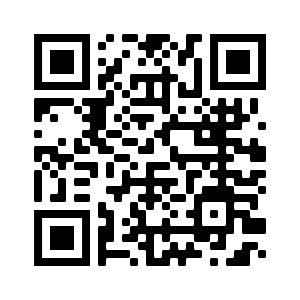 Oakton Community College Courses for AA Meets the following at Calumet College of St. JosephOCC General Education categoriesThe following are the OCC courses that are equivalent to CCSJ requirements.Meets General Education at CCSJ unless otherwise indicated.Communication EGL 101 (C grade or higher)EMCO 103-3 Communication EGL 102elective-3Communication SPE 103EMCO 150-3MathematicsChoose one from the courses listed in order to meet both OCC and CCSJMAT 125MATH 110-4MathematicsChoose one from the courses listed in order to meet both OCC and CCSJMAT 131MATH 171-4Fine Arts & HumanitiesChoose two from the courses listed in order to meet both OCC and CCSJ.  OCC requires an additional Fine Arts & Humanities for gen ed coreONE: ART 114 or HUM 127ARTS 100-3 Fine Arts & HumanitiesChoose two from the courses listed in order to meet both OCC and CCSJ.  OCC requires an additional Fine Arts & Humanities for gen ed coreHUM 120-220PHIL 200-3 Fine Arts & HumanitiesChoose two from the courses listed in order to meet both OCC and CCSJ.  OCC requires an additional Fine Arts & Humanities for gen ed coreadditional Fine Arts & Humanities from OCC optionselective hoursSocial & Behavioral Sciences Choose two from the courses listed in order to meet both OCC and CCSJ. Do not repeat a prefix.OCC requires an additional Social & Behavioral Science for gen ed coreECO 110 or ECO 201 or ECO 202ECON 160-3 Social & Behavioral Sciences Choose two from the courses listed in order to meet both OCC and CCSJ. Do not repeat a prefix.OCC requires an additional Social & Behavioral Science for gen ed coreHIS 111-113 or 131-234HIST 110-3Social & Behavioral Sciences Choose two from the courses listed in order to meet both OCC and CCSJ. Do not repeat a prefix.OCC requires an additional Social & Behavioral Science for gen ed corePSYCH 101-211PSY 100-3 (major requirement)Social & Behavioral Sciences Choose two from the courses listed in order to meet both OCC and CCSJ. Do not repeat a prefix.OCC requires an additional Social & Behavioral Science for gen ed coreSOCIO 101-104 or SOC 230-232SOCL 210-3 Social & Behavioral Sciences Choose two from the courses listed in order to meet both OCC and CCSJ. Do not repeat a prefix.OCC requires an additional Social & Behavioral Science for gen ed coreadditional Social& Behavioral from OCC optionselective hoursPhysical Sciences & Life SciencesChoose one from the courses listed in order to meet both OCC and CCSJOCC requires an additional Science for gen ed coreBIO 103 or BIO 106 or BIO 109BIOL 115-4-5 Physical Sciences & Life SciencesChoose one from the courses listed in order to meet both OCC and CCSJOCC requires an additional Science for gen ed coreCHM 101 or CHM 105 OR CHM 121CHEM 200-4-5 Physical Sciences & Life SciencesChoose one from the courses listed in order to meet both OCC and CCSJOCC requires an additional Science for gen ed coreGEG 120 OR GEG 122 OR GEG 130GEOL 110-4 Physical Sciences & Life SciencesChoose one from the courses listed in order to meet both OCC and CCSJOCC requires an additional Science for gen ed coreadditional Science from OCC optionselective hoursGeneral Education core  REQUIRED A.A. DEGREE PROGRAM TOTAL: 62 Hours * Refer to the OCC AA/AS guidelines for a list of course choices. Note: OCC Students are strongly encouraged to complete AA degree at OCC by taking additional electives which will reduce the CCSJ Electives. The total will vary depending on the concentration selected for the BA.REQUIRED A.A. DEGREE PROGRAM TOTAL: 62 Hours * Refer to the OCC AA/AS guidelines for a list of course choices. Note: OCC Students are strongly encouraged to complete AA degree at OCC by taking additional electives which will reduce the CCSJ Electives. The total will vary depending on the concentration selected for the BA.Electives at Oakton Community CollegePrairie State College Courses for AA Meets the following at Calumet College of St. Joseph for PSYCHOLOGY These courses will be needed for the major at CCSJ.  Select courses to complete your electives at OCC; up to 66 total hours can transfer to CCSJ. PSYCH 202PSY 300-3These courses will be needed for the major at CCSJ.  Select courses to complete your electives at OCC; up to 66 total hours can transfer to CCSJ. PSYCH 204PSY 345-3These courses will be needed for the major at CCSJ.  Select courses to complete your electives at OCC; up to 66 total hours can transfer to CCSJ. PSYCH 102PSY 341-3 or PSY 343-3 or PSY 344-3 or PSY 340-3 or PSY 230-3These courses will be needed for the major at CCSJ.  Select courses to complete your electives at OCC; up to 66 total hours can transfer to CCSJ. PSYCH 215PSY 320-3These courses will be needed for the major at CCSJ.  Select courses to complete your electives at OCC; up to 66 total hours can transfer to CCSJ. PSYCH 203PSY 335-3These courses will be needed for the major at CCSJ.  Select courses to complete your electives at OCC; up to 66 total hours can transfer to CCSJ. PSYCH 102PSY 342-3These courses will be needed for the major at CCSJ.  Select courses to complete your electives at OCC; up to 66 total hours can transfer to CCSJ. PSYCH 212PSY 315-3*Optional: students may transfer 66 hours to CCSJ from a community college.  To meet CCSJ degree requirements, it is recommended that students select from courses below.   *Optional: students may transfer 66 hours to CCSJ from a community college.  To meet CCSJ degree requirements, it is recommended that students select from courses below.   Oakton Community College options CCSJ requirementIf courses listed in Fine Arts & Humanities on page 1 are not completed as part of the IAI Core, the following will meet CCSJ requirements: HUM 120 – 127 131 133 140 141 142 150 160 – 162 165 210 220 242 260 290Meets general education Humanities at CCSJIf courses listed in Social & Behavioral Sciences on page 1 are not completed as part of the IAI Core, one of the following will meet a CCSJ requirement: SOC 101 103 104 210 220 230 232 233 234 290Meets general education Social Sciences at CCSJother courses can be transferred will transfer as general elective credit 